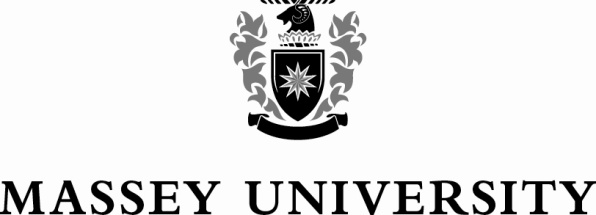 JOB DESCRIPTIONJob Title:		Tutor/Senior TutorDepartment:		Campus/Location:	Responsible to:	Head of School/Institute (or other delegated position)
Purpose Statement:	Contributes to the Massey University’s teaching and learning outcomes by assisting in the delivering of teaching and marking of undergraduate papers under the supervision of a designated academic lead.Key Accountabilities:TeachingUnder the supervision of the designated academic lead, undertake, as appropriate for a particular course, the teaching of tutorials, lectures, seminars, studio teaching, laboratories and workshops; and provide support with marking and student interaction, as directed by the designated academic lead.Where the paper is team-taught, Tutors/Senior Tutors are responsible to the designated academic lead.Deliver teaching via all delivery modes and on each of Massey University’s campuses as required.May support the development of a paper and its study materials and/or the assessment criteria and process, under the supervision of the designated academic lead.Help maintain learning resources such as study guides, online learning environments, and laboratory materials.Supervise practical classes and support student projects.Undertake teaching on other Massey University campuses as required.Contribute to feedback and evaluation processes under the supervision of the designated academic lead.Comply with relevant teaching and learning policies and procedures (e.g., Teaching & Learning, Academic Integrity, Assessment and Equivalence).ServiceContribute to meeting the administrative and committee needs of the University, both internally and externally, by participating in School/Institute, College and University functions as may be required, or approved from time to time, by the Head of School/Institute.Other duties or responsibilities which may be assigned by the Head of School or a Paper Coordinator from time to time.Undertake professional development activities as required or approved, which are relevant to the position.Be responsible for one’s own safety and for the safety of others.PERSON SPECIFICATIONQualifications:An appropriate qualification relevant to the requirements of the position.Experience:Recent, relevant teaching experience, preferably within a university or other tertiary teaching environment.Experienced in the use of electronic and on-line technologies in teaching is preferred.Skills, Knowledge, Abilities, Personal Attributes, Competencies:Proven competence in multiple modes and mediums of teaching, including electronic and online appropriate to the level of appointment.Clear, confident and skilled classroom presenter.Proven record of rapport with students appropriate to the level of appointment.Demonstrated collegiality in an academic teaching and service environment appropriate to the level of appointment.